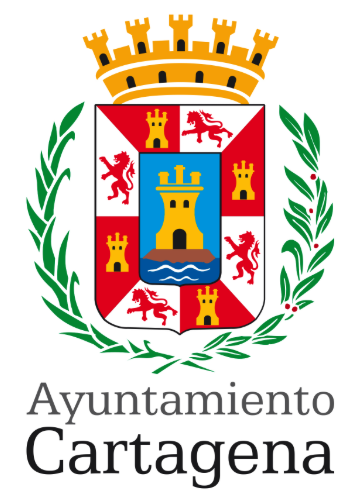 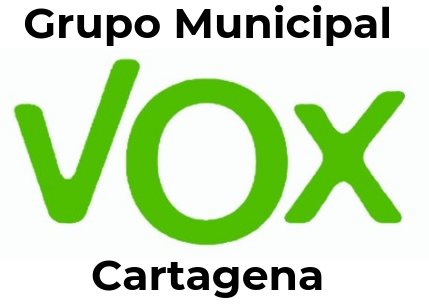 PREGUNTA QUE PRESENTA GONZALO ABAD MUÑOZ, CONCEJAL DEL GRUPO MUNICIPAL VOX CARTAGENA, SOBRE "PAGO DE SERVICIOS POSTALES” MOTIVACIÓN DE LA PREGUNTADe forma recurrente se vienen aprobando por la Junta de Gobierno Local reconocimientos de deuda y pago de las facturas generadas por los servicios postales prestados al propio Ayuntamiento y al Organismo Autónomo de Gestión Recaudatoria, lo que supone el incumplimiento de la Ley de Contratos del Sector Público.PREGUNTA:¿No ha encontrado el Gobierno local una forma de pagar esos servicios mediante un contrato que dé respuesta a las necesidades y cuál es la razón para que se tengan que seguir pagando facturas sin amparo de contrato?Cartagena, 26 de marzo  de 2023Fdo: Gonzalo Abad MuñozA LA ALCALDÍA – PRESIDENCIA DEL EXCMO. AYUNTAMIENTO DE CARTAGENA